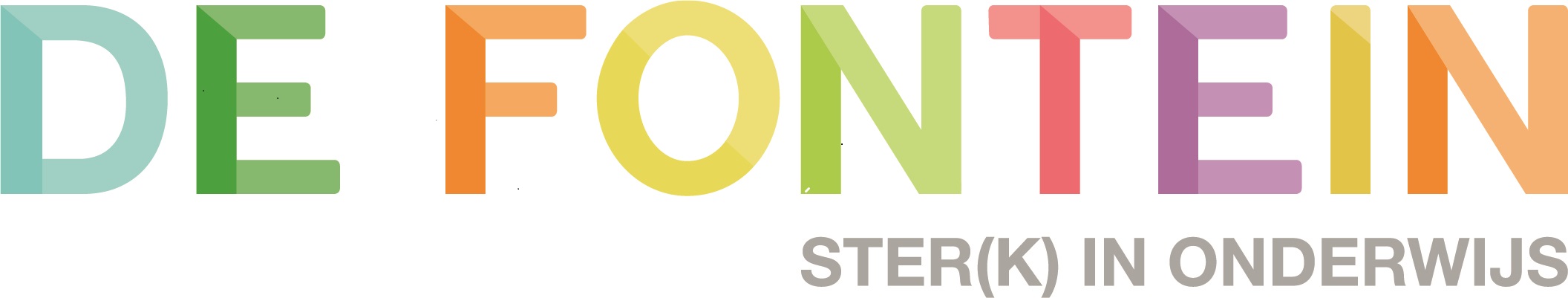 AANVRAAG VRIJSTELLING LEERPLICHTHet betreft de volgende leerling(en):Dit formulier indienen bij de groepsleerkracht. U ontvangt een kopie van dit formulier met bericht of uw aanvraag is goedgekeurd.Geldige redenen zijn bijvoorbeeld:verhuizing, huwelijk, overlijden, 12½-, 25-, 40-, 50- en 60-jarig huwelijks- of ambtsjubileum van bloed- en aanverwanten, dit ter beoordeling van de directeur;bij extra vakanties buiten de schoolvakanties , die aan de wettelijke eisen voldoen (zie de informatie over ‘verzuim’ in de schoolgids), dient een verklaring van de werkgever bij dit formulier te worden ingeleverd. Uit deze verklaring moet duidelijk blijken dat vakantie door de aard van het beroep in de gevraagde periode noodzakelijk is;bij ongeoorloofd verzuim zijn wij gehouden dit direct aan de leerplichtambtenaar van de gemeente te melden;alle verzuim moet aan de leerplichtambtenaar gemeld worden.N.B.: vakantieverzuim wordt niet toegestaan gedurende de eerste twee weken van het cursusjaar.Naam aanvrager:Verzuimdatum 1e dagLaatste dagTotaal aantal dagenNaam:Groep:Naam:Groep:Naam:Groep:Reden van het verzuim:Reden van het verzuim: Datum:Handtekening aanvrager:TOEGESTAANNIET TOEGESTAANDatum:Handtekening directeur: